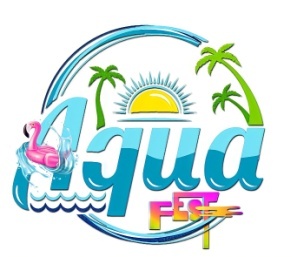 
Телефон: +7 (988) 556-00-27, E-mail: dar.fest@yandex.ru
ОГРНИП 318619600171254, ГРНИП 318619600171254, ИНН 614304771559
Международное фестивальное движение «DARFest»ПЛАНпроведения Международного многожанрового фестиваля AQUA FEST17-20 ноября 2022года.

Внимание! Оргкомитет оставляет за собой право вносить изменения и дополнения в  программу. Подробная программа будет выслана за  5 дней всем участникам конкурса. ДатаНаименование мероприятияМесто проведенияВремя проведения17.11Заселение участников фестиваляРесепшн 1 корпус12.0017.11Регистрация участников фестиваляКабинет оргкомитета12.00-17.0017.11Обед/Свободное времяБанкетный зал/Территория пансионата13.00-15:0017.11Репетиция торжественного открытияКиноконцертный зал15.00-17.0017.11Флешмоб. Развлекательная программа для участников « AQUA Fest Life»Территория пансионата17.00-18.3017.11Ужин/Свободное времяБанкетный зал19.00-20.0017.11Дискотека для участников фестиваляХолл киноконцертного зала20.30-22.0017.11Фуршет для руководителей коллективовБанкетный холл20.30-21.3018.11Завтрак/Репетиция торжественного открытияБанкетный зал/ Киноконцертный зал8.00-10.0018.11Торжественное открытие фестиваляКиноконцертный зал10.00.-11.00.18.11Проба сцены I блокаКиноконцертный зал11.00-11.3018.11Конкурсные выступления участниковКиноконцертный зал11.30-13.3018.11Проба сцены II блокаКиноконцертный зал13.30-14.0018.11Конкурсные выступления участниковКиноконцертный зал14.00-19.0018.11Ужин/Свободное времяБанкетный зал/Территория пансионата19.00-20.0018.11Круглый стол для руководителей коллективовКонференс-зал20.30-21.3018.11Анимационная программа для участников фестиваляХолл киноконцертного зала20.30-21.3019.11Завтрак/ Свободное времяБанкетный зал/ Киноконцертный зал8.00-10.0019.11Мастер-классСпортивный зал, танцевальный зал9.00-12.0019.11Обед/Свободное времяБанкетный зал/Территория пансионата12.00-14.0019.11Репетиция Гала-концертаКиноконцертный зал14.00-15.3019.11Торжественное закрытие фестиваля. Гала-концерт. Награждение победителей.Киноконцертный зал16.00-18.0019.11Ужин/Свободное времяБанкетный зал/Территория пансионата18.00-19.0019.11Дискотека для участников фестиваляХолл киноконцертного зала19.30-22.0019.11Фуршет для руководителей коллективов Банкетный холл20.30 -21.3020.11Завтрак/Свободное времяБанкетный зал/Территория пансионата8.00-10.0020.11Отъезд участников фестиваля10.00-12.00